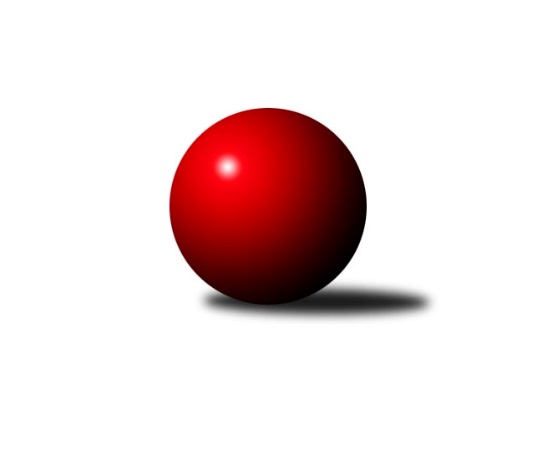 Č.20Ročník 2018/2019	3.3.2019Nejlepšího výkonu v tomto kole: 2587 dosáhlo družstvo: SK Kuželky Dubňany CJihomoravský KP2 jih 2018/2019Výsledky 20. kolaSouhrnný přehled výsledků:TJ Jiskra Kyjov B	- TJ Sokol Mistřín C	2:6	2338:2428	6.0:6.0	1.3.SK STAK Domanín 	- TJ Lokomotiva Valtice C	6:2	2373:2279	7.5:4.5	1.3.TJ Sokol Šanov C	- SK Baník Ratíškovice C	2:6	2395:2434	4.0:8.0	1.3.KK Vyškov E	- TJ Sokol Vracov C	7:1	2346:2323	7.0:5.0	2.3.KK Jiskra Čejkovice B	- KK Vyškov D	6:2	2491:2436	8.0:4.0	2.3.SK Kuželky Dubňany C	- KC Hodonín B	8:0	2587:2438	8.5:3.5	3.3.Tabulka družstev:	1.	SK Kuželky Dubňany C	17	15	2	0	103.5 : 32.5 	133.0 : 71.0 	 2505	32	2.	TJ Sokol Mistřín C	17	12	0	5	90.5 : 45.5 	125.5 : 78.5 	 2444	24	3.	KK Jiskra Čejkovice B	16	11	1	4	85.5 : 42.5 	115.0 : 77.0 	 2384	23	4.	SK Baník Ratíškovice C	17	10	2	5	82.0 : 54.0 	117.5 : 86.5 	 2441	22	5.	TJ Sokol Šanov C	17	10	2	5	78.5 : 57.5 	108.0 : 96.0 	 2432	22	6.	KK Vyškov D	17	7	3	7	69.0 : 67.0 	105.0 : 99.0 	 2415	17	7.	SK STAK Domanín	17	7	1	9	68.0 : 68.0 	108.0 : 96.0 	 2368	15	8.	TJ Sokol Vracov C	17	7	1	9	64.5 : 71.5 	89.0 : 115.0 	 2347	15	9.	KC Hodonín B	16	5	2	9	48.0 : 80.0 	90.0 : 102.0 	 2359	12	10.	KK Vyškov E	17	6	0	11	49.5 : 86.5 	71.5 : 132.5 	 2171	12	11.	TJ Lokomotiva Valtice C	17	3	0	14	35.5 : 100.5 	68.5 : 135.5 	 2242	6	12.	TJ Jiskra Kyjov B	17	1	0	16	33.5 : 102.5 	81.0 : 123.0 	 2284	2Podrobné výsledky kola:	 TJ Jiskra Kyjov B	2338	2:6	2428	TJ Sokol Mistřín C	Radim Šubrt	 	 175 	 182 		357 	 0:2 	 430 	 	223 	 207		Zdeňka Varmužová	Jaroslav Stříž	 	 200 	 199 		399 	 2:0 	 381 	 	193 	 188		Petr Khol *1	Martin Šubrt	 	 213 	 199 		412 	 2:0 	 395 	 	206 	 189		Václav Luža ml. ml.	Lukáš Řezníček	 	 203 	 180 		383 	 1:1 	 393 	 	193 	 200		Lubomír Kyselka	Václav Valenta	 	 196 	 205 		401 	 1:1 	 428 	 	225 	 203		Pavel Měsíček	Jindřich Burďák	 	 189 	 197 		386 	 0:2 	 401 	 	201 	 200		Vladislav Kozákrozhodčí: V. D.střídání: *1 od 64. hodu Michaela VarmužováNejlepší výkon utkání: 430 - Zdeňka Varmužová	 SK STAK Domanín 	2373	6:2	2279	TJ Lokomotiva Valtice C	Miroslava Kempová	 	 179 	 178 		357 	 0:2 	 392 	 	188 	 204		Eduard Jung	Zdeněk Kožela	 	 199 	 188 		387 	 1:1 	 384 	 	186 	 198		Jan Beneš	František Masář	 	 176 	 194 		370 	 0.5:1.5 	 401 	 	207 	 194		Zbyněk Škoda	Vojtěch Filípek	 	 191 	 196 		387 	 2:0 	 371 	 	188 	 183		Robert Gecs	Jakub Juřík	 	 220 	 217 		437 	 2:0 	 363 	 	188 	 175		Richard Cigánek	Richard Juřík	 	 215 	 220 		435 	 2:0 	 368 	 	190 	 178		Božena Vajdovározhodčí: Juřík RichardNejlepší výkon utkání: 437 - Jakub Juřík	 TJ Sokol Šanov C	2395	2:6	2434	SK Baník Ratíškovice C	Lenka Spišiaková	 	 205 	 198 		403 	 0:2 	 429 	 	212 	 217		Marta Beranová	Vladimír Jaroš	 	 226 	 183 		409 	 0:2 	 424 	 	238 	 186		Jarmila Bábíčková	Jiří Mika	 	 190 	 221 		411 	 1:1 	 400 	 	196 	 204		Antonín Zýbal	Marta Volfová	 	 195 	 186 		381 	 1:1 	 370 	 	169 	 201		Tomáš Pokoj	Pavel Martinek	 	 205 	 203 		408 	 1:1 	 421 	 	201 	 220		Václav Koplík	Jan Zifčák ml. ml.	 	 192 	 191 		383 	 1:1 	 390 	 	207 	 183		Tomáš Koplík st.rozhodčí: vedoucí družstevNejlepší výkon utkání: 429 - Marta Beranová	 KK Vyškov E	2346	7:1	2323	TJ Sokol Vracov C	Jana Kurialová	 	 217 	 186 		403 	 2:0 	 360 	 	183 	 177		Nikola Plášková	Běla Omastová	 	 192 	 176 		368 	 1:1 	 361 	 	177 	 184		Natálie Trojanová	Michaela Malinková	 	 160 	 181 		341 	 0:2 	 400 	 	189 	 211		Radek Břečka	Milana Alánová	 	 223 	 204 		427 	 2:0 	 419 	 	218 	 201		Aleš Gaspar	Jitka Usnulová	 	 194 	 206 		400 	 1:1 	 396 	 	203 	 193		Eliška Šigutová	Jana Kovářová	 	 209 	 198 		407 	 1:1 	 387 	 	180 	 207		Petr Presrozhodčí: vedoucí družstevNejlepší výkon utkání: 427 - Milana Alánová	 KK Jiskra Čejkovice B	2491	6:2	2436	KK Vyškov D	Michal Hlinecký	 	 207 	 211 		418 	 2:0 	 381 	 	182 	 199		Roman Kouřil	Pavel Dolinajec	 	 208 	 191 		399 	 1:1 	 383 	 	166 	 217		Jiří Alán	Tomáš Mrkávek	 	 182 	 178 		360 	 0:2 	 445 	 	233 	 212		Jiří Formánek	Zdeněk Burian	 	 218 	 206 		424 	 2:0 	 388 	 	194 	 194		Josef Michálek	Vladimír Stávek	 	 236 	 222 		458 	 2:0 	 403 	 	192 	 211		Miroslav Poledník	Jakub Svoboda	 	 226 	 206 		432 	 1:1 	 436 	 	236 	 200		Vladimír Crhounekrozhodčí: Burian ZdeněkNejlepší výkon utkání: 458 - Vladimír Stávek	 SK Kuželky Dubňany C	2587	8:0	2438	KC Hodonín B	Jan Blahůšek	 	 212 	 227 		439 	 1:1 	 426 	 	221 	 205		Martin Švrček	Martin Koutný	 	 185 	 213 		398 	 2:0 	 370 	 	169 	 201		Jiří Kunz	Petr Horák	 	 231 	 218 		449 	 1.5:0.5 	 409 	 	191 	 218		Ladislav Hrbáč	Zdeněk Jurkovič	 	 231 	 203 		434 	 2:0 	 384 	 	199 	 185		Josef Otáhal	Ladislav Teplík	 	 247 	 215 		462 	 1:1 	 447 	 	191 	 256		Karel Mecl	Martin Mačák	 	 209 	 196 		405 	 1:1 	 402 	 	176 	 226		Jakub Meclrozhodčí: Antoš PavelNejlepší výkon utkání: 462 - Ladislav TeplíkPořadí jednotlivců:	jméno hráče	družstvo	celkem	plné	dorážka	chyby	poměr kuž.	Maximum	1.	Ladislav Teplík 	SK Kuželky Dubňany C	444.54	305.9	138.6	6.3	9/9	(470)	2.	Richard Juřík 	SK STAK Domanín 	438.99	299.1	139.9	6.9	9/9	(492)	3.	Petr Horák 	SK Kuželky Dubňany C	435.47	294.9	140.6	6.0	6/9	(460)	4.	Martin Mačák 	SK Kuželky Dubňany C	432.23	299.4	132.8	5.1	8/9	(467)	5.	Vladislav Kozák 	TJ Sokol Mistřín C	431.60	298.8	132.8	5.4	7/8	(465)	6.	Jiří Formánek 	KK Vyškov D	431.40	298.7	132.7	6.7	9/9	(471)	7.	Jarmila Bábíčková 	SK Baník Ratíškovice C	428.25	298.7	129.5	9.5	8/8	(472)	8.	Dagmar Opluštilová 	SK Baník Ratíškovice C	426.40	294.2	132.2	4.8	7/8	(488)	9.	Jan Blahůšek 	SK Kuželky Dubňany C	425.47	295.3	130.2	7.6	9/9	(458)	10.	Pavel Martinek 	TJ Sokol Šanov C	424.94	290.8	134.1	7.4	7/9	(461)	11.	Zdeněk Burian 	KK Jiskra Čejkovice B	423.08	289.5	133.6	6.0	6/7	(455)	12.	Marta Volfová 	TJ Sokol Šanov C	422.94	291.8	131.2	6.8	9/9	(447)	13.	Vladimír Stávek 	KK Jiskra Čejkovice B	422.25	288.4	133.9	6.8	7/7	(465)	14.	Jakub Juřík 	SK STAK Domanín 	421.30	293.1	128.2	7.3	9/9	(445)	15.	Jan Zifčák ml.  ml.	TJ Sokol Šanov C	419.52	291.6	127.9	8.2	6/9	(461)	16.	Zbyněk Vašina 	SK STAK Domanín 	416.70	289.4	127.3	8.8	8/9	(454)	17.	Miroslav Poledník 	KK Vyškov D	414.10	289.5	124.6	9.1	7/9	(442)	18.	Vladimír Crhounek 	KK Vyškov D	413.77	283.9	129.8	8.9	7/9	(457)	19.	Karel Mecl 	KC Hodonín B	413.65	289.0	124.6	10.3	8/9	(498)	20.	Pavel Dolinajec 	KK Jiskra Čejkovice B	413.17	290.1	123.1	9.5	7/7	(437)	21.	Martina Nejedlíková 	TJ Sokol Vracov C	410.20	284.1	126.1	8.0	7/9	(457)	22.	Michal Hlinecký 	KK Jiskra Čejkovice B	409.06	284.0	125.1	9.8	7/7	(451)	23.	Václav Valenta 	TJ Jiskra Kyjov B	405.95	281.5	124.4	9.8	8/8	(443)	24.	Jiří Mika 	TJ Sokol Šanov C	405.48	280.1	125.4	8.7	8/9	(434)	25.	Martin Švrček 	KC Hodonín B	404.54	291.7	112.8	13.5	9/9	(462)	26.	Roman Kouřil 	KK Vyškov D	404.07	285.9	118.2	8.5	7/9	(459)	27.	Jakub Mecl 	KC Hodonín B	402.74	285.2	117.6	9.3	9/9	(467)	28.	Antonín Zýbal 	SK Baník Ratíškovice C	401.23	287.1	114.1	10.3	8/8	(462)	29.	Martin Šubrt 	TJ Jiskra Kyjov B	401.17	281.3	119.8	10.0	8/8	(454)	30.	Milana Alánová 	KK Vyškov E	401.10	287.1	114.0	9.7	6/8	(450)	31.	Tomáš Mrkávek 	KK Jiskra Čejkovice B	400.80	276.3	124.5	9.0	7/7	(436)	32.	Jitka Usnulová 	KK Vyškov E	400.44	282.6	117.8	8.4	7/8	(435)	33.	Zdeněk Jurkovič 	SK Kuželky Dubňany C	399.80	284.2	115.6	12.1	7/9	(443)	34.	Jan Vejmola 	KK Vyškov D	398.79	285.2	113.6	10.7	6/9	(423)	35.	Jindřich Burďák 	TJ Jiskra Kyjov B	396.40	275.0	121.4	9.8	7/8	(429)	36.	Lenka Spišiaková 	TJ Sokol Šanov C	396.17	282.1	114.0	10.9	6/9	(445)	37.	Eliška Šigutová 	TJ Sokol Vracov C	394.81	275.0	119.8	10.6	8/9	(441)	38.	Zbyněk Škoda 	TJ Lokomotiva Valtice C	392.13	281.7	110.4	11.7	7/7	(448)	39.	Ladislav Hrbáč 	KC Hodonín B	391.78	282.2	109.6	12.9	6/9	(422)	40.	Lubomír Kyselka 	TJ Sokol Mistřín C	391.11	273.9	117.2	10.9	6/8	(412)	41.	Jiří Alán 	KK Vyškov D	389.00	271.4	117.6	10.4	7/9	(452)	42.	Tomáš Koplík  st.	SK Baník Ratíškovice C	388.63	274.4	114.2	10.0	6/8	(408)	43.	Václav Koplík 	SK Baník Ratíškovice C	387.55	276.8	110.7	10.1	7/8	(454)	44.	Jan Beneš 	TJ Lokomotiva Valtice C	386.94	276.8	110.1	10.6	7/7	(438)	45.	Eduard Jung 	TJ Lokomotiva Valtice C	386.40	272.1	114.3	10.9	7/7	(424)	46.	Klára Trojanová 	TJ Sokol Vracov C	386.07	275.4	110.6	11.1	7/9	(429)	47.	Eva Paulíčková 	TJ Jiskra Kyjov B	383.77	273.1	110.6	11.7	6/8	(425)	48.	Lukáš Řezníček 	TJ Jiskra Kyjov B	383.21	284.3	98.9	14.0	7/8	(427)	49.	Pavel Antoš 	SK Kuželky Dubňany C	383.05	272.6	110.5	11.4	7/9	(425)	50.	Iveta Zifčáková 	TJ Sokol Šanov C	382.83	271.1	111.8	10.5	6/9	(432)	51.	Václav Luža ml.  ml.	TJ Sokol Mistřín C	382.39	279.8	102.6	14.6	6/8	(426)	52.	Radek Břečka 	TJ Sokol Vracov C	381.63	272.1	109.5	13.8	6/9	(425)	53.	Stanislav Šmehlík 	KK Vyškov D	380.51	269.4	111.1	11.0	7/9	(427)	54.	Natálie Trojanová 	TJ Sokol Vracov C	379.80	271.6	108.2	11.4	9/9	(430)	55.	Josef Šlahůnek 	SK STAK Domanín 	379.13	268.3	110.8	11.6	9/9	(444)	56.	Vojtěch Filípek 	SK STAK Domanín 	376.41	262.9	113.5	12.8	8/9	(438)	57.	Jiří Kunz 	KC Hodonín B	373.04	274.0	99.1	12.5	8/9	(423)	58.	Veronika Presová 	TJ Sokol Vracov C	372.71	265.8	106.9	10.6	6/9	(445)	59.	Robert Gecs 	TJ Lokomotiva Valtice C	364.09	267.5	96.6	15.3	7/7	(422)	60.	Jaroslav Stříž 	TJ Jiskra Kyjov B	359.71	250.6	109.1	15.1	6/8	(444)	61.	Zdeněk Kožela 	SK STAK Domanín 	359.67	249.1	110.6	10.9	6/9	(405)	62.	Richard Cigánek 	TJ Lokomotiva Valtice C	357.07	257.5	99.6	14.8	7/7	(443)	63.	Božena Vajdová 	TJ Lokomotiva Valtice C	354.80	260.5	94.3	17.0	7/7	(376)	64.	Lumír Hanzelka 	KK Vyškov E	338.89	241.1	97.8	15.9	7/8	(394)	65.	Hana Majzlíková 	KK Jiskra Čejkovice B	337.09	251.7	85.4	17.2	7/7	(370)	66.	Michaela Malinková 	KK Vyškov E	328.09	237.7	90.4	17.0	7/8	(400)	67.	Běla Omastová 	KK Vyškov E	322.54	228.8	93.8	15.8	6/8	(387)		Tomáš Gaspar 	TJ Sokol Vracov C	463.50	310.3	153.3	3.3	1/9	(509)		Martina Miškeříková 	TJ Sokol Mistřín C	453.50	304.5	149.0	5.5	2/8	(470)		Zbyněk Cízler 	TJ Sokol Mistřín C	445.03	305.0	140.1	4.0	4/8	(473)		Jakub Svoboda 	KK Jiskra Čejkovice B	443.00	297.5	145.5	8.0	2/7	(454)		Petr Málek 	TJ Sokol Mistřín C	433.70	297.3	136.4	7.8	5/8	(449)		Petr Valášek 	TJ Sokol Mistřín C	432.00	290.0	142.0	3.0	1/8	(432)		František Jelínek 	KK Vyškov D	428.00	288.0	140.0	9.0	1/9	(428)		Jana Kurialová 	KK Vyškov E	424.38	301.6	122.8	7.3	3/8	(446)		Pavel Měsíček 	TJ Sokol Mistřín C	424.03	291.7	132.3	6.7	5/8	(446)		Michaela Varmužová 	TJ Sokol Mistřín C	422.67	295.9	126.8	6.6	3/8	(476)		Aleš Zlatník 	SK Kuželky Dubňany C	422.50	295.0	127.5	6.5	2/9	(432)		Petr Pres 	TJ Sokol Vracov C	420.75	293.4	127.4	8.1	5/9	(469)		Jana Nytrová 	KK Vyškov D	420.00	300.5	119.5	13.0	2/9	(429)		Petr Khol 	TJ Sokol Mistřín C	419.50	286.0	133.5	6.8	5/8	(472)		Aleš Gaspar 	TJ Sokol Vracov C	418.50	296.7	121.8	7.3	3/9	(443)		Martin Koutný 	SK Kuželky Dubňany C	417.32	292.3	125.0	7.6	5/9	(457)		Tomáš Koplík  ml.	SK Baník Ratíškovice C	417.00	278.7	138.3	5.0	1/8	(431)		Tomáš Pokoj 	SK Baník Ratíškovice C	415.33	296.4	118.9	9.3	4/8	(447)		Jana Kovářová 	KK Vyškov E	414.50	286.3	128.2	7.6	2/8	(442)		Vladimír Jaroš 	TJ Sokol Šanov C	410.38	281.6	128.8	7.6	4/9	(423)		Marta Beranová 	SK Baník Ratíškovice C	408.83	295.0	113.9	9.9	4/8	(456)		Jiří Hladík 	TJ Sokol Vracov C	408.00	282.0	126.0	10.0	1/9	(408)		Ludmila Tomiczková 	KK Vyškov E	403.60	282.6	121.0	8.2	5/8	(443)		Oldřiška Varmužová 	TJ Sokol Šanov C	402.96	281.1	121.8	8.0	5/9	(424)		Zdeněk Helešic 	SK Baník Ratíškovice C	402.30	289.9	112.4	9.8	5/8	(452)		Jan Zifčák  st.	TJ Sokol Šanov C	402.00	279.0	123.0	9.2	5/9	(440)		Marcel Šebek 	SK Baník Ratíškovice C	400.00	297.0	103.0	11.5	4/8	(432)		Dušan Urubek 	TJ Sokol Mistřín C	399.70	285.5	114.2	8.6	5/8	(416)		Zdeňka Varmužová 	TJ Sokol Mistřín C	399.50	281.5	118.0	9.5	2/8	(430)		Josef Michálek 	KK Vyškov D	398.44	283.8	114.7	8.3	3/9	(416)		Michaela Mlynariková 	TJ Lokomotiva Valtice C	396.13	284.3	111.9	10.2	3/7	(413)		Jaromíra Meclová 	KC Hodonín B	393.50	283.0	110.5	10.9	4/9	(428)		Lubomír Konečný 	KK Jiskra Čejkovice B	391.00	277.3	113.7	12.0	1/7	(405)		Ivan Guryča 	KC Hodonín B	387.53	280.6	106.9	11.5	5/9	(416)		Pavel Vejmola 	KK Vyškov D	384.35	282.0	102.4	11.9	4/9	(419)		Josef Otáhal 	KC Hodonín B	382.33	283.7	98.7	17.7	3/9	(391)		František Ilčík 	SK Kuželky Dubňany C	382.00	273.3	108.8	13.6	4/9	(394)		Ludvík Balga 	TJ Jiskra Kyjov B	381.00	265.0	116.0	12.5	3/8	(411)		Lukáš Ingr 	KC Hodonín B	379.11	277.3	101.8	16.3	3/9	(384)		Nikola Plášková 	TJ Sokol Vracov C	378.23	264.0	114.2	11.0	5/9	(437)		Josef Ronek 	TJ Jiskra Kyjov B	376.00	263.0	113.0	13.0	1/8	(376)		Veronika Kaiserová 	TJ Sokol Vracov C	375.06	258.2	116.9	11.3	4/9	(408)		Eva Alánová 	KK Vyškov E	374.00	281.0	93.0	9.0	1/8	(374)		František Masář 	SK STAK Domanín 	364.30	261.0	103.3	15.0	2/9	(377)		Kateřina Lužová 	TJ Sokol Mistřín C	345.88	257.5	88.4	17.4	4/8	(409)		Miroslava Kempová 	SK STAK Domanín 	340.67	235.7	105.0	17.3	2/9	(366)		Radim Šubrt 	TJ Jiskra Kyjov B	331.04	249.8	81.2	21.4	5/8	(384)		Dana Zelinová 	SK STAK Domanín 	329.67	236.3	93.3	17.0	3/9	(365)		Soňa Pavlová 	KK Vyškov E	327.63	245.4	82.3	19.5	4/8	(361)		Hana Fialová 	KK Vyškov E	288.00	219.5	68.5	26.8	4/8	(332)		Lucie Paulíčková 	TJ Jiskra Kyjov B	230.50	174.5	56.0	27.3	2/8	(256)Sportovně technické informace:Starty náhradníků:registrační číslo	jméno a příjmení 	datum startu 	družstvo	číslo startu
Hráči dopsaní na soupisku:registrační číslo	jméno a příjmení 	datum startu 	družstvo	Program dalšího kola:21. kolo8.3.2019	pá	18:00	SK Baník Ratíškovice C - SK STAK Domanín 	8.3.2019	pá	18:00	TJ Sokol Vracov C - TJ Sokol Šanov C	10.3.2019	ne	10:00	KC Hodonín B - KK Vyškov E	Nejlepší šestka kola - absolutněNejlepší šestka kola - absolutněNejlepší šestka kola - absolutněNejlepší šestka kola - absolutněNejlepší šestka kola - dle průměru kuželenNejlepší šestka kola - dle průměru kuželenNejlepší šestka kola - dle průměru kuželenNejlepší šestka kola - dle průměru kuželenNejlepší šestka kola - dle průměru kuželenPočetJménoNázev týmuVýkonPočetJménoNázev týmuPrůměr (%)Výkon8xLadislav TeplíkDubňany C4628xVladimír StávekČejkovice B117.674585xVladimír StávekČejkovice B4585xJakub JuříkDomanín115.224375xPetr HorákDubňany C4498xRichard JuříkDomanín114.74353xKarel MeclHodonín B4474xJiří FormánekVyškov D114.334453xJiří FormánekVyškov D4452xVladimír CrhounekVyškov D112.024366xJan BlahůšekDubňany C4397xLadislav TeplíkDubňany C111.23462